Historisch Genootschap Crommenie winkelAankoop van de afgebeelde artikelen kunt u doen tijdens de op de website genoemde openingstijden op ons kantooradres tegen contante betaling. U kunt deze artikelen ook bestellen via ons contactformulier of per email viapenningmeester@hgc-krommenie.nl onder duidelijke vermelding van artikel / titel omschrijving.Na ontvangst van uw betaling op ons rekeningnummer NL67RABO013796718 zullen we het door u bestelde artikel verzenden naar het door u opgegeven adres. Bij verzending per post komen de vermelde verpakkings- en verzendkosten boven op de prijs van het artikel. Bij overmaken dient u dit bedrag bij uw betaling op te tellen. Alle bedragen zijn inclusief BTW.Titel : Krommenie 750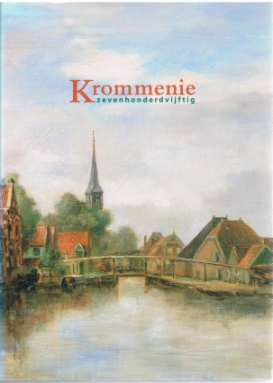 Auteur : diversePublicatiejaar : 1995Uitgave : Historisch Genootschaps Crommenie, KrommenieBeschrijving : Boek met illustraties over 750 jaar geschiedenis van KrommenieISBN : 909015030Informatie : gebonden, 232 pagina’s, illustraties, 217 x 289 mmPrijs : € 19,50Verpakkings- & verzendkosten : € 4,95Titel : Krommenie, hoe een dorp veranderde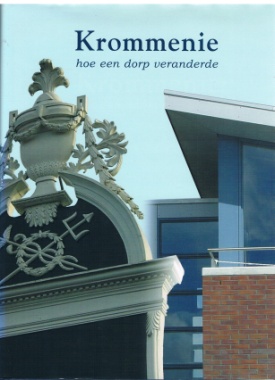 Auteur : Jan EmmerigPublicatiejaar : 1995                                                                                             Uitgave : Historisch Genootschaps Crommenie, KrommenieBeschrijving : Boek met illustraties over de ontwikkeling van streekdorp naar dichtbebouwde Zaanstad gemeente in de vorige eeuwEen uitgave ter gelegenheid van het 10-jarig bestaan van HGC.ISBN : 9080482935Informatie : gebonden, 256 pagina’s, illustraties, 217 x 289 mmPrijs : € 24,95Verpakkings- & verzendkosten : € 4,95Titel : Krommenieër Kroniek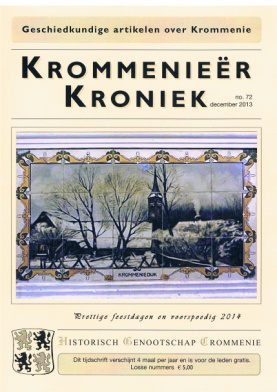 Auteur : diversePublicatiejaar : 1996 - 2015                                                                                             Uitgave : Historisch Genootschaps Crommenie, KrommenieBeschrijving : 4-jaarlijks verschijnend tijdschrift bevat geschiedkundige artikelen over KrommenieVoor inhoud en onderwerpen zie HGC website rubriek KroniekISSN : 1566-8223  Informatie : geniet, 32 pagina’s, foto’s, 150 x 211 mmPrijs : € 5,00Verpakkings- & verzendkosten : € 2,50